Biskupije u Hrvatskoj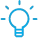 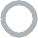 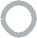 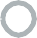 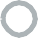 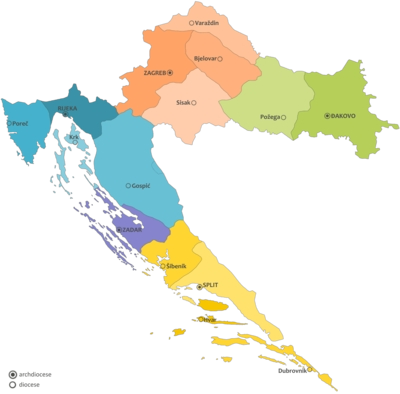 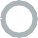 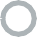 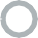 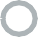 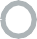 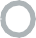 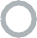 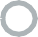 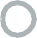 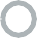 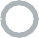 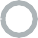 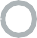 